Werkzeugdatenmanagement für die ZukunftTDM Systems präsentiert seine neue Softwaregeneration für Tool Lifecycle Management internationalTübingen, 08. März 2017 – Dieses Frühjahr präsentiert die TDM Systems GmbH, Spezialist für die digitale Werkzeugdatenverwaltung, die nächste Entwicklungsstufe seines Tool Lifecycle Management-Ansatzes auf drei internationalen Messen in Italien, China und Frankreich. Das Tübinger Softwareunternehmen ermöglicht mit der neuen Softwaregeneration „TDM next generation“ sowohl neue Einstiegsoptionen als auch hochintegrierte, globale Systemintegrationen.   Dieses Jahr steht bei TDM Systems die neue Softwaregeneration TDM next generation im Fokus. TDM next generation ist eine moderne und weiterentwickelte Plattform, auf der sowohl alle bestehenden TDM Module als auch TDM Global Line Module parallel eingesetzt werden können. Zudem punktet TDM next generation mit mehr Performance, weltweiter Vernetzung sowie einfacher Skalierbarkeit und unterstützt die Nutzer somit bei der Umsetzung ihrer Industrie 4.0-Anforderungen. Bei den anstehenden Messeauftritten zeigt TDM Systems als IT-Experte für die zerspanende Industrie die moderne Lösung: auf der MECSPE in Parma, Italien, vom 23.-25. März 2017, auf der Industrie in Lyon, Frankreich, vom 4.-7. April 2017 und auf der CIMT in der chinesischen Hauptstadt Peking vom 17.-22. April 2017.TDM Systems leistet mit TDM next generation, seinen Beitrag zur ständig fortschreitenden Digitalisierung der Fertigung und ermöglicht seinen Kunden eine komplette Erneuerung und Modernisierung ihrer TDM Lösungen – ohne aufwändigen Systemwechsel. Die Umstellung von der bisherigen 2-Tier-Architektur auf die moderne 3-Tier-Architektur wird sowohl die Leistung als auch die Prozesssicherheit bei gleichzeitiger Verringerung von Installations- und Serviceaufwendungen erhöhen. Weitere Vorteile werden ein vereinfachtes Schnittstellenhandling, eine einfache Nutzung von On-Demand- und Browserlösungen sowie der kombinierte Einsatz von Standard- und Engineering-Lösungen sein. So steht für jeden Kunden gemäß seinen individuellen Anforderungen immer eine geeignete Lösung zur Verfügung.Die Messeauftritte im ÜberblickMECSPE 2017 vom 23. bis 25. März 2017 in Parma, Italien: Halle 2, Stand G04  Industrie 2017 vom 4. bis 7. April 2017 in Lyon, Frankreich: Halle 6, Stand V112CIMT 2017 vom 17. bis 22. April 2017 in Peking, China: Halle E10, Stand 103 im Deutschland-Pavillon.Bilder: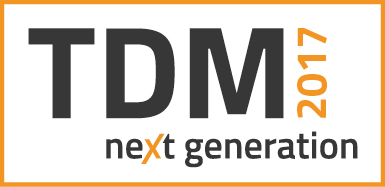 BU: Das Logo von TDM next generationBild: TDM Systems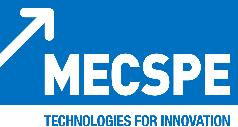 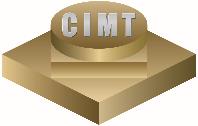 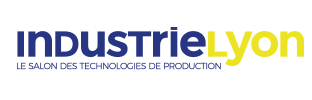 BU: Die Logos der Messen MECSPE, CIMT und Industrie 2017.Bilder: TDM SystemsDruckfähiges Bildmaterial erhalten Sie unter folgendem Link:http://archiv.storyletter.de/download/TDM_trade_fairs_images.zipÜber TDM SystemsDie TDM Systems GmbH, Tübingen, ist seit über 25 Jahren der führende Anbieter von Tool Data Management im Bereich der Zerspanung. Mit der Tool Lifecycle Management-Strategie fokussiert TDM Systems vor allem die Prozessoptimierung durch optimale Werkzeugeinplanung und 
-bereitstellung. Die Erstellung und Editierung von Werkzeugdaten und 
Grafiken, die Integration von Werkzeug Know-how und 3D-Grafiken in die CAM-Planung sowie die Organisation des kompletten Werkzeugkreislaufes auf Shopfloor-Ebene zählen zu den drei Kernkompetenzen von TDM Systems und bilden die Säulen der TLM-Strategie. Als Kompetenz-Center innerhalb der Sandvik Group kann TDM Systems auf das Know-how verschiedener Werkzeughersteller bei der Entwicklung seiner Softwareprodukte zurückgreifen. www.tdmsystems.com